УТВЕРЖДЕНАпостановлением Администрации Павловского районаот_№ ПроектСХЕМА ТЕПЛОСНАБЖЕНИЯМУНИЦИПАЛЬНОГО ОБРАЗОВАНИЯ ПАВЛОВСКИЙ СЕЛЬСОВЕТ ПАВЛОВСКОГО РАЙОНА АЛТАЙСКОГО КРАЯНА ПЕРИОД ДО 3030 ГОДА(актуализация на 2025 г.)2024годСОДЕРЖАНИЕ                               ВВЕДЕНИЕПроектирование систем теплоснабжения населенных пунктов представляет собой комплексную проблему, от правильного решения которой во многом зависят  масштабы необходимых капитальных вложений в эти системы. Прогноз спроса на тепловую энергию основан на прогнозировании развития поселения, в первую очередь его градостроительной деятельности, определенной генеральным планом на период до 2030 года.	 Схемы разрабатываются на основе анализа фактических тепловых нагрузок потребителей с учетом перспективного развития на 15 лет, структуры топливного баланса региона, оценки состояния существующих источников тепла и тепловых сетей и возможностей их дальнейшего использования, рассмотрения вопросов надежности, экономичности.	Основой для разработки и реализации схемы теплоснабжения муниципального образования Павловский сельсовет, далее МО Павловский сельсовет, до 2030 года является Федеральный закон от 27 июля 2010 года № 190-ФЗ «О теплоснабжении» (Статья 23.Организация развития систем теплоснабжения поселений, городских округов), регулирующий всю систему взаимоотношений в теплоснабжении и направленный на устойчивое и надежное снабжение тепловой энергии потребителей.	При разработке схем теплоснабжения руководствовались: Постановлением Правительства РФ от 22 февраля 2012 г. № 154 «О требованиях к схемам теплоснабжения, порядку их разработки и утверждения».  	Технической базой для разработки являются:	- исполнительная документация по источникам тепла, тепловым сетям (ТС);	- эксплуатационная документация (расчетные температурные графики, данные по присоединенным тепловым нагрузкам, их видам и т.д.);	- конструктивные данные по видам прокладки и применяемым теплоизоляционных конструкций, сроки эксплуатации тепловых сетей;	- документы по хозяйственной и финансовой деятельности (действующие нормы и нормативы, тарифы и их составляющие, лимиты потребления, договоры на поставку топливно-энергетических ресурсов (ТЭР) и на пользование тепловой энергией, водой, данные потребления ТЭР на собственные нужды, по потерям ТЭР и т.д.).Краткая характеристика  территории.	МО Павловский сельсовет расположен на территории Павловского района, Алтайского края и находится на расстоянии 59 км от г. Барнаула. Площадь МО Павловского сельсовета составляет 34514,5 га.	МО Павловский сельсовет граничит:- на севере - с МО Елунинский сельсовет;- на востоке - с МО Павлозаводской сельсовет;-на юге – с МО Лебяжинский сельсовет;-на западе – с МО Рогозихинский сельсовет.	В состав территории МО Павловский сельсовет входят населенные пункты — с. Павловск, с. Боровиково.Таблица 1.1.1 - Сведения о площади и численности постоянного населения МО Павловский сельсовет (по состоянию на 01.01.2019 г.)	Основную производственную базу МО Павловский сельсовет  составляют  следующие предприятия:- ООО «Павловская хлебопекарня»;-ЗАО «Павловская птицефабрика»;- ЗАО БМК молокоприемный пункт;- ООО «Содружество»;- ГУП ДХ АК Центральное ДСУ филиал «Павловский»;- КГБПОУ «Павловский аграрный техникум»;- Союз крестьянских фермерских хозяйств;- ООО «СДСМ»;- ООО «Павловский ДОК».ЧАСТЬ 1ПОКАЗАТЕЛИ ПЕРСПЕКТИВНОГО СПРОСА НА ТЕПЛОВУЮ ЭНЕРГИЮ (МОЩНОСТЬ) И ТЕПЛОНОСИТЕЛЬ В УСТАНОВЛЕННЫХ ГРАНИЦАХ с. ПАВЛОВСК имикрорайона РЕМЗАВОДДля обеспечения тепловой энергией с. Павловск, специалисты и МУП «Павловские коммунальные системы» провели расчеты необходимых объемов потребления тепловой энергии. Результаты расчетов приведены в таблице 1.2.Прогноз объемов потребления тепловой энергииМУП «Павловские коммунальные системы»Таблица 1.1.ПЕРСПЕКТИВНЫЕ БАЛАНСЫ РАСПОЛАГАЕМОЙ ТЕПЛОВОЙ МОЩНОСТИ ИСТОЧНИКОВ ТЕПЛОВОЙ ЭНЕРГИИ И ТЕПЛОВОЙ НАГРУЗКИПОТРЕБИТЕЛЕЙВ настоящее время в связи с ростом тарифов на тепловую энергию и продолжающейся газификации вс. Павловск происходит отключение потребителей от сети центрального теплоснабжения. Рост площади жилищного фонда, подключаемого к сети центрального теплоснабжения, не происходит. В дальнейшем при вложении инвестиций возможно изменение отрицательной динамики подключенной тепловой нагрузки в положительную сторону. Прогноз потребления тепловой энергии по с. Павловск представлен в таблице                                                           Перспективные балансы тепловой энергии	МУП «Павловские коммунальные системы»Таблица 1.2.Зоны покрытия тепловых нагрузок котельными в перспективе останутся преимущественно существующими.ПЕРСПЕКТИВНЫЕ БАЛАНСЫТЕПЛОНОСИТЕЛЯДля обеспечения перспективного строительства теплоносителем в необходимом объеме строительство дополнительных водоводов или емкостей запаса воды не предусматривается. Водоснабжение источников тепловой энергии планируется осуществлять по существующей схеме. Подробное описание водоснабжения приведено в разделе 2.5. Перспективное потребление воды на нужды теплоснабжения, исходя из современных условий и роста потребления тепла, представлено в таблице 1.3.                                 Перспективное потребление воды для нужд теплоснабженияМУП «Павловские коммунальные системы»Таблица 1.3.РЕШЕНИЯ ПО НОВОМУ СТРОИТЕЛЬСТВУ, РЕКОНСТРУКЦИИИТЕХНИЧЕСКОМУ ПЕРЕВООРУЖЕНИЮ ИСТОЧНИКОВ ТЕПЛОВОЙ ЭНЕРГИИДля обеспечения качественного и надежного теплоснабжения потребителей в настоящее время, а также для обеспечения возможности подключения перспективных потребителей, необходимо выполнить ряд мероприятий по реконструкции и техническому перевооружению источников тепловой энергии.Решения по техническому перевооружению источников тепловой энергии с целью повышения эффективности работы систем теплоснабжения заключаются в переводе угольных котельных на природный газ с установкой модульных газовых котельных.Переоборудование котельных в источники комбинированной выработки электрической и тепловой энергии во время проведения мероприятий по реконструкции и техническому перевооружению источников тепловой энергии и после их окончания не предусматривается, также не планируется перевод котельных в «пиковый» режим работы.Решения о перспективной установленной тепловой мощности источников тепловой энергии с учетом аварийного и перспективного резерва с предложениями по утверждению срока ввода в эксплуатацию новых мощностей отражены в таблице1.4.Перспективная тепловая мощность источников тепловой энергииМУП «Павловские коммунальные системы»Таблица. 1.4.Таким образом, основными мероприятиями по реконструкции и техническому перевооружению источников тепловой энергии является ремонт и поддержание работоспособности котельных.РЕШЕНИЯ ПО НОВОМУ СТРОИТЕЛЬСТВУ И РЕКОНСТРУКЦИИ ТЕПЛОВЫХ СЕТЕЙРешения о новом строительстве и реконструкции тепловых сетей, необходимых для перераспределения тепловой нагрузки, для обеспечения перспективных приростов тепловой нагрузки во вновь осваиваемых районах села, для обеспечения нормативной надежности и безопасности теплоснабжения, возможны при наличии информации о строительстве и сносе потребителей тепловой энергии по годам и утвержденной инвестиционной программы строительства и реконструкции сетей. В связи с отсутствием таких данных, рекомендуется разработка инвестиционной программы замены тепловых сетей с определением финансирования и конкретных сроков планируемого нового строительства.Также в отношении тепловых сетей рекомендуется разработка проектной документации для проведения наладки для улучшения гидравлических режимов, установка тепловых счетчиков на источниках и у потребителей тепловой энергии, что позволит получать фактические данные по подаваемому в сеть и потребляемому теплу и корректировать фактические тепловые нагрузки. Данное мероприятие является затратным и требует утверждения финансирования, поэтому для установки тепловых счетчиков рекомендуется выделение этого мероприятия в отдельную инвестиционную программу.Таким образом, для обеспечения качественного и надежного теплоснабжения потребителей в настоящее время, а также для обеспечения возможности подключения перспективных потребителей, необходимо продолжить выполнение следующих мероприятий по новому строительству и реконструкции тепловых сетей: разработка проектной документации, проведение наладки тепловых сетей, разработка и реализация инвестиционной программы установки тепловых счетчиков на источниках с определением и сроками порядка финансирования, разработка и реализация инвестиционной программы замены тепловых сетей с определением финансирования и конкретных сроков планируемого нового строительства, восстановление изоляции надземных участков трубопроводов тепловыхсетей.ПЕРСПЕКТИВНЫЕ ТОПЛИВНЫЕ БАЛАНСЫДля обеспечения перспективной выработки тепловой энергии, приведенной в п. 1.4., потребуются топливные ресурсы в размере, указанном в таблице 1.5Прогноз выработки тепловой энергии и потребления топлива (по приказам Минстроя)                                                  МУП «Павловские коммунальные системы»Таблица 1.5.* - в  целом по предприятиюИНВЕСТИЦИИ В НОВОЕ СТРОИТЕЛЬСТВО, РЕКОНСТРУКЦИЮ И ТЕХНИЧЕСКОЕПЕРЕВООРУЖЕНИЕДля выполнения предложенных мероприятий требуются капитальные вложения до 2030 года. Рекомендуемая очередность и затраты приведены в таблице 1.6.Основные мероприятия по развитию системы теплоснабжения с. ПавловскТаблица 1.6.РЕШЕНИЕ ПО ОПРЕДЕЛЕНИЮ ЕДИНОЙ ТЕПЛОСНАБЖАЮЩЕЙ ОРГАНИЗАЦИИЕдиными теплоснабжающими организациями по оказанию услуги теплоснабжения на территории Павловского сельсовета  являются:                                  1. МУП «ТЕПЛОЦЕНТРАЛЬ», газовые котельные.                                  1. МУП «Павловские коммунальные системы», угольные  котельные.ЧАСТЬ 2. ОБОСНОВЫВАЮЩИЕ МАТЕРИАЛЫСУЩЕСТВУЮЩЕЕ ПОЛОЖЕНИЕ В СФЕРЕ ПРОИЗВОДСТВА, ПЕРЕДАЧИ И ПОТРЕБЛЕНИЯ ТЕПЛОВОЙ ЭНЕРГИИ ДЛЯ ЦЕЛЕЙТЕПЛОСНАБЖЕНИЯФункциональная структура теплоснабженияТеплоснабжающими организациями в с. Павловск являются                                                           МУП «ТЕПЛОЦЕНТРАЛЬ» и МУП «Павловские коммунальные системы», отапливающие основную часть жилого фонда. Небольшая часть жилищного фонда находится на индивидуальном отоплении. Кроме этого, некоторые предприятия производят тепловую энергию, для собственного потребления.Источники тепловой энергииИсточниками теплоснабжения являются котельные  «Чайка», «ПМК-1», «Энтузиастов». Система теплоснабжения котельных одноконтурная закрытая. Все котельные работают на угле. Водоснабжение котельных осуществляется от существующего водопровода с. Павловск. Все котельные имеют запасы мощности.Полный перечень основного и вспомогательного оборудования котельных с техническими характеристиками приводится в приложении 1.Таблица 2.1.Резервы мощности по котельным без учета потерь в тепловых сетях                                                МУП «Павловские коммунальные системы»	уТепловой баланс по котельным представлен в таблице 2.2.Тепловой баланс котельныхМУП «Павловские коммунальные системы»Таблица 2.2.Тепловые сети, сооружения на них и тепловые пунктыТепловые  сети МУП «Павловские коммунальные системы» имеют протяженность 2,799 км в двухтрубном исчислении, диаметры труб от 25 мм до 159 мм. Прокладка сетей – надземная на низких опорах, а также – подземная бесканальная.Компенсация температурных деформаций трубопроводов тепловой сети осуществляется за счет «П» - образных компенсаторов и углов поворота теплотрассы. Трубопроводы тепловой сети имеют изоляцию из минераловатных матов. Состояние изоляции надземных трубопроводов неудовлетворительное.Cхема тепловых сетей представлена в электронном виде. С помощью данной программы создана графическая схема тепловых сетей с указанием протяженности т/трасс, отапливаемых объемов, диаметров труб.Технологические зоны действия источников тепловой энергии в системах теплоснабженияТехнологические зоны действия источников тепловой энергии в системах теплоснабжения представлены в Электронной схеме теплоснабжения c.Павловск.Тепловые нагрузки потребителей, групп потребителей в технологических зонах действия источников тепловойэнергииСистемы отопления потребителей, подключенных к тепловым сетям от котельных, присоединены по непосредственной схеме.Потребление тепловой энергии в расчетных элементах территориального деления приведено в электронной схеме теплоснабжения.Балансы тепловой мощности и тепловой нагрузки в технологических зонах действия источников тепловой энергииБалансы установленной, располагаемой тепловой мощности и тепловой мощности нетто, потерь в тепловых сетях и присоединенной тепловой нагрузки по источникам теплоснабжения приведены в таблице 2.3.Таблица 2.3.Балансы тепловой мощностиМУП «Павловские коммунальные системы»Резервы тепловой мощности нетто по источникам тепловой энергии представлены в таблице 2.4.Резервы тепловой мощности нетто            МУП «Павловские коммунальные системы»Таблица 2.4.Безопасность и надежностьтеплоснабженияДля определения надежности систем теплоснабжения используются критерии, характеризующие состояние электроснабжения, водоснабжения, топливоснабжения источников теплоты, соответствие мощности теплоисточников и пропускной способности тепловых сетей расчетным тепловым нагрузкам, техническое состояние и резервирование тепловых сетей.Показатель надежности рассчитывается по формуле: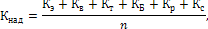 где:Кэ – надежность электроснабжения источника теплоты,                                                                                                                         Кв – надежность водоснабжения источника теплоты,Кт – надежность топливоснабжения источника теплоты,Кб – размер дефицита (соответствие тепловой мощности источников теплоты и пропускной способности тепловых сетей расчетным тепловым нагрузкам потребителей),Кр – коэффициент резервирования, который определяется отношением резервируемой на уровне центрального теплового пункта (квартала; микрорайона) расчетной тепловой нагрузки к сумме расчетных тепловых нагрузок подлежащих резервированию потребителей, подключенных к данному тепловомупункту,Кс – коэффициент состояния тепловых сетей, характеризуемый наличием ветхих, подлежащих замене трубопроводов.Критерии и коэффициент надежности приведены в таблице 2.5.Таблица 2.5.Критерии надежности систем теплоснабженияПри Кнад=0,76 система теплоснабжения муниципального образования относится к надежным (Кнад от 0,75 до 0,89) системам теплоснабжения.Для повышения надежности теплоснабжения рекомендуется провести замену ветхих тепловых сетей на новые, предизолированные в заводской теплоизоляции.Балансы теплоносителяТехническое водоснабжение осуществляется из сетей существующего водопровода. Химическая	подготовка	воды	на	котельных	отсутствует, суммарное потребление воды для нужд теплоснабжения источниками тепловой энергии представлено в таблице 2.6.Таблица 2.6.Потребление воды для нужд теплоснабжения                                                        МУП «Павловские коммунальные системы»Топливные балансы источников тепловой энергии и система обеспечения топливомСело Павловск газифицировано, все котельные газовые, кроме кот.Чайка, кот. ПМК 1, кот. Энтузиастов. Суммарное потребление угля для нужд теплоснабжения источниками тепловой энергии представлено в таблице 2.7.Таблица 2.7.Потребление топлива для нужд теплоснабженияМУП «Павловские коммунальные системы» Описание существующих технических и технологических проблем в системах теплоснабжения села.Среди проблем и особенностей теплоснабжения с. Павловск можно выделить следующие:Использование рядового угля проводит снижению КПД котлов и повышенному расходу топлива на выработку единицы тепловой энергии. Не выполнение режимной наладки котлов и тепловых сетей  приводит к повышенным расходам теплоносителя, и соответственно работе приборов учета тепловой энергии в нештатном режиме при котором отключается учет тепловой энергии и нехватке тепловой энергии отдаленных потребителей. Подключение потребителей с малыми тепловыми нагрузками к тепловым сетям, пропускная способность которых многократно превышает необходимую, при отсутствии дроссельных устройств.2.   Износ т/трасс котельных-  до 100 %.     Среди положительных особенностей теплоснабжения можно отметить следующие:1. 60% т/трасс надземного исполнения, что способствует своевременному выявлению аварийных ситуаций.ПЕРСПЕКТИВНОЕ ПОТРЕБЛЕНИЕ ТЕПЛОВОЙ ЭНЕРГИИ НА ЦЕЛИ ТЕПЛОСНАБЖЕНИЯПерспективное потребление тепловой энергии этих строительных фондов по расчетам специалистов  представлено в таблице 2.8.Таблица 2.8.Перспективное потребление тепловой энергии                                                                     МУП «Павловские коммунальные системы»ЭЛЕКТРОННАЯ МОДЕЛЬ СИСТЕМЫ ТЕПЛОСНАБЖЕНИЯ с.ПАВЛОВСКЭлектронная модель системы теплоснабжения с. Павловск выполнена в программе Аскон Компас 3Д.ПЕРСПЕКТИВНЫЕ БАЛАНСЫ ТЕПЛОВОЙ МОЩНОСТИ ИСТОЧНИКОВ ТЕПЛОСНАБЖЕНИЯ И ТЕПЛОВОЙНАГРУЗКИПотребление тепловой энергии будет увеличиваться за счет прироста строительных фондов, однако удельное потребление ресурсов должно снижаться в соответствие с требованиями Федерального закона Российской Федерации от 23 ноября 2009 г. N 261-ФЗ «Об энергосбережении и о повышении энергетической эффективности и о внесении изменений в отдельные законодательные акты Российской Федерации» в течение пяти лет не менее чем на пятнадцать процентов с ежегодным снижением такого объема не менее чем на три процента. Снижение потребления ресурсов следует производить за счет выполнения мероприятий, рекомендованных по результатам энергетического обследования, за счет установки приборов автоматического регулирования, проведения режимно-наладочных работ, проведения модернизации котлов.Таблица 2.9.Прогноз выработки тепловой энергии.МУП «Павловские коммунальные системы»* - в  целом по предприятиюПЕРСПЕКТИВНЫЕ БАЛАНСЫ ПРОИЗВОДИТЕЛЬНОСТИ ВОДОПОДГОТОВИТЕЛЬНЫХ УСТАНОВОК И МАКСИМАЛЬНОГОПОТРЕБЛЕНИЯТЕПЛОНОСИТЕЛЯ ТЕПЛОПОТРЕБЛЯЮЩИМИ УСТАНОВКАМИ ПОТРЕБИТЕЛЕЙ, В ТОМ ЧИСЛЕ В АВАРИЙНЫХ РЕЖИМАХВ качестве теплоносителя во всех системах теплоснабжения села используется вода. Техническое водоснабжение осуществляется из сети водопровода села. Установки химической водоподготовки на котельных отсутствуют. Модернизация котельных и оснащение их установками ХВП могут быть выполнены по результатам рекомендаций, приведенных в отчете об энергетическом обследовании предприятия, с дальнейшим определением перспективных балансов и максимального потребления в аварийных режимах. Перспективное потребление воды на нужды теплоснабжения, исходя из современных условий и роста потребления тепла, представлено в таблице 2.10.Таблица 2.10.Перспективное потребление воды для нужд теплоснабженияМУП «Павловские коммунальные системы»РЕШЕНИЯ ПО НОВОМУ СТРОИТЕЛЬСТВУ, РЕКОНСТРУКЦИИИТЕХНИЧЕСКОМУ ПЕРЕВООРУЖЕНИЮ ИСТОЧНИКОВ ТЕПЛОВОЙ ЭНЕРГИИПереоборудование котельных в источники комбинированной выработки электрической и тепловой энергии и перевод котельных в «пиковый» режим работы не планируется. Перераспределение тепловой нагрузки потребителей тепловой энергии предусматривается. Существующие температурные графики не изменятся.РЕШЕНИЯ ПО НОВОМУ СТРОИТЕЛЬСТВУ, РЕКОНСТРУКЦИИИТЕХНИЧЕСКОМУ ПЕРЕВООРУЖЕНИЮ ТЕПЛОВЫХ СЕТЕЙ И СООРУЖЕНИЙ НА НИХ	Работники МУП «ПКС» в качестве одного из первоочередных мероприятий по новому строительству, реконструкции и техническому перевооружению тепловых сетей рекомендуют проведение наладки тепловых сетей. Данное мероприятие окажется наиболее быстро окупаемым, поскольку наладка сетей ранее никогда не проводилась, а также практически все котельные несут повышенные расходы.Еще одним важным мероприятием является установка приборов учета тепла на источниках.К основным мероприятиям также следует отнести плановую замену теплосетей. Нормативный срок службы труб теплоснабжения составляет 25 лет, 95% участков, выработали свой ресурс. Основным критерием для оценки работоспособности труб обычно является проведение гидравлических испытаний перед очередным отопительным сезоном. Однако, если изношенная труба выдержала гидравлические испытания при повышенном давлении – это не является гарантией того, что она не порвется в период отопительного сезона. Конечно, есть трубы, которые без ремонта работают по 50 лет и более, но с точки зрения надежности, замена теплосетей, отработавших свой ресурс, остается основным мероприятием. Для замены и нового строительства сетей рекомендуется разработать отдельную инвестиционную программу с определением финансирования и конкретных сроков планируемого нового строительства.На существующих надземных участках трубопроводов рекомендуется произвести восстановление изоляции тепловых сетей.Таким образом, основными мероприятиями по новому строительству, реконструкции и техническому перевооружению тепловых сетей с. Павловск являются:Выполнение гидравлического расчета и наладки тепловых сетей.Разработка инвестиционной программы замены тепловых сетей с определением финансирования и конкретных сроков планируемого нового строительства.Восстановление изоляции надземных участков трубопроводов тепловых сетей.Оценка воздействия на окружающую средуВ соответствии со статьями 32-37 Федерального закона Российской Федерации от 10.01.2002 №7-ФЗ «Об охране окружающей среды» оценка воздействия на окружающую среду проводится при разработке предпроектной, в том числе прединвестиционной, и проектной документации, обосновывающей планируемую хозяйственную деятельность, которая может оказать прямое или косвенное негативное воздействие на окружающую среду. Размещение, проектирование, строительство, реконструкция, ввод в эксплуатацию, эксплуатация, консервация и ликвидация зданий, строений, сооружений и иных объектов должны осуществляться в соответствии с требованиями, предусматривающими мероприятия по предупреждению и устранению загрязнения окружающей среды, а также способы размещения отходов производства и потребления, способствующими охране окружающей среды, восстановлению природной среды, рекультивации земель, благоустройству территории, обеспечению экологической безопасности.На существующих котельных вс. Павловск установлены достаточные резервы мощности. На период разработки схемы теплоснабжения увеличения мощности по селу непредусмотрено. Предлагается только модернизация котельных с заменой основного оборудования без увеличения предельно допустимых выбросов (ПДВ) в атмосферу. Предлагаемый вариант модернизации котельной «Чайка» осуществляется за счет установки автоматики и перевода на природный газ, что не влечет увеличения ПДВ. Работы по модернизации или строительству проводятся в рамках промышленной площадки котельной и воздействия на окружающую среду вне объекта не имеют.Схемой теплоснабжения предусмотрено увеличение протяженности тепловых сетей. В период эксплуатации тепловые сети не являются источником загрязнения воздушного бассейна и почвенного слоя. Аварийные выбросы исключены. Основным источником выделения загрязняющих веществ в период реконструкции будет являться строительная техника. Для сохранения почвенно-растительного слоя, его срезают бульдозером и сдвигают в бурты. Бурты размещают на возвышенных местах, чтобы не происходило их подтопление. Сохраненный почвенно-растительный слой используют для восстановления нарушенной территории.Таким образом, мероприятия, разработанные в рамках схемы теплоснабжения до 2030 года, не окажут существенного отрицательного влияния на почву и растительный мир городских и прилежащих территорий, и прямого или косвенного влияния на жилые  территории, среду обитания животных и произрастания растений.ПЕРСПЕКТИВНЫЕ ТОПЛИВНЫЕБАЛАНСЫДля обеспечения перспективной выработки тепловой энергии, приведенной в п. 2.4., потребуются топливные ресурсы в размере, указанном в таблице 2.11.Таблица 2.11.Прогноз выработки тепловой энергии и потребления топлива                                                                МУП «Павловские коммунальные системы»* - в  целом по предприятиюОЦЕНКА НАДЕЖНОСТИТЕПЛОСНАБЖЕНИЯСистема теплоснабжения города оценена как надежная (см. п. 2.1.7.) Поэтому отдельные мероприятия для большего повышения надежности в рамках разработки Схемы теплоснабжения до 2030 года не предусматриваются.ОБОСНОВАНИЕ ИНВЕСТИЦИЙ В НОВОЕ СТРОИТЕЛЬСТВО, РЕКОНСТРУКЦИЮ И ТЕХНИЧЕСКОЕПЕРЕВООРУЖЕНИЕРекомендуемое распределение затрат на проведение мероприятий по годам и рекомендуемая очередность представлены в таблице 2.13.Таблица 2.13.3. СЦЕНАРИЙ РАЗВИТИЯ АВАРИЙ В СХЕМЕ ЦЕНТРАЛИЗОВАННОГО ТЕПЛОСНАБЖЕНИЯПеречень возможных сценариев развития аварий, их описание, масштабы и уровень реагирования, типовые действия персонала МУП «ТЕПЛОЦЕНТРАЛЬ»ПРИЛОЖЕНИЯПриложение 1. Состав основного оборудования котельных.Приложение 2. Состав насосного оборудования котельных.Котельная « ПМК1»Котельная «Чайка»Котельная « Энтузиастов»Перечень сельских населённых пунктов Площадь, гаКоличество домовладенийЧисленность проживающего населения, челс. Павловск34514,5544513849с. Боровиково126330Наименование показателяРассматриваемый период, годРассматриваемый период, годРассматриваемый период, годРассматриваемый период, годНаименование показателя20232024202520262030Объемы отапливаемых строительных фондов, тыс. м363,56163,56163,56163,56163,561Потребление тепла всего, Гкал/год2541,5322496,5872496,5872496,5872496,587НаименованиепоказателяРассматриваемыйпериод, годРассматриваемыйпериод, годРассматриваемыйпериод, годРассматриваемыйпериод, годНаименованиепоказателя20232024202520262030ВыработкатеплаГкал/год3573,3313532,8633532,8633532,8633532,863Потребление тепла на собственные нужды, Гкал/год114,511117,345117,345117,345117,345Отпуск в сеть, Гкал/год3458,8203415,5183415,5183415,5183415,518Потери в сетях, Гкал/год917,288918,931918,931918,931918,931Потребление тепла, Гкал/год2541,5322496,5872496,5872496,5872496,587НаименованиепоказателяРассматриваемыйпериод, годРассматриваемыйпериод, годРассматриваемыйпериод, годРассматриваемыйпериод, годРассматриваемыйпериод, годНаименованиепоказателя202320232024202520262030Потребление воды нануждытеплоснабжения, тыс.м3/год0,8600,8600,8600,8600,8600,860НаименованиекотельнойСуществующая установленнаятепловая мощность, Гкал/часПерспективная установленнаятепловая мощность, Гкал/часКот.Чайка1,21,2Кот. ПМК 133Кот.Энтузиастов0,30,3Итого:4,54,5НаименованиепоказателяРассматриваемый период, годРассматриваемый период, годРассматриваемый период, годРассматриваемый период, годРассматриваемый период, годНаименованиепоказателя202320232024202520262030Выработкатепла, Гкал/год3573,3313573,3313532,8633532,8633532,8633532,863Удельные расходы топлива, кгу.т./Гкал226,7*226,7*226,7*226,7*226,7*226,Потребление топлива, т.у.т./год806,520806,520806,520806,520806,520806,520ГодНаименованиемероприятияОриентировочные затраты, млн. руб.2024Проведение наладкиитепловых сетей(собственными силами)2024Проведение наладкиитепловых сетей(с привлечением подрядной организации)2024Разработка и реализация инвестиционной программы установки приборов учета тепловой энергии на источниках с определением и сроками порядка финансирования-2024-2025Разработка и реализация инвестиционной программы замены тепловых сетей с определением финансирования и конкретных сроков планируемого нового строительства-2014-2025Восстановление изоляции надземных участков трубопроводов тепловых сетей-2024Модернизация котельных-2024-2025Участие в краевой программе с объектами капитального ремонта котельных и тепловых сетей-НаименованиекотельнойУстановленнаямощность, Гкал/чПрисоединеннаянагрузка, Гкал/чРезерв мощности, %Кот.Чайка1,20,80233Кот. ПМК 131,03765Кот.Энтузиастов0,30,04685 Итого4,51,885НаименованиеобъектаГодовая выработка (по котельной), Гкал.Реализация тепловой энергии, Гкал/годРеализация тепловой энергии, Гкал/годРеализация тепловой энергии, Гкал/годРеализация тепловой энергии, Гкал/годПотребление т/э на собствен. НуждыГкал/годПотери в сетях, Гкал/ годДополнительноДополнительноДополнительноДополнительноНаименованиеобъектаГодовая выработка (по котельной), Гкал.Всегов том числе:в том числе:в том числе:Потребление т/э на собствен. НуждыГкал/годПотери в сетях, Гкал/ годФактичес-кий уд. Расход топлива,кг.у.т./ ГкалПотребление топлива т./годПотребление воды, т.м3/годПотребление электроэнергии т.кВт/час/ годНаименованиеобъектаГодовая выработка (по котельной), Гкал.ВсегонаселениюБюджетныепотребители.ПрочиеПотребление т/э на собствен. НуждыГкал/годПотери в сетях, Гкал/ годФактичес-кий уд. Расход топлива,кг.у.т./ ГкалПотребление топлива т./годПотребление воды, т.м3/годПотребление электроэнергии т.кВт/час/ годКот.Чайка1455,3921007,065342,86664,205043,503404,824341,21681,2000,32246,702Кот. ПМК 11957,9141416,589498,95468,25449,38966,617474,708410,961103,7500,517143,091Энтузиастов160,025117,878117,878004,39137,756226,8749,8000,0211,399ИТОГО:3573,3312541,532959,6881132,455449,389114,511917,288374,311834,750,860191,19НаименованиекотельнойУстановленна я тепловая мощность,Гкал/чРасполагаема я тепловая мощность,Гкал/чТепловая мощност ьнетто,Гкал/чМаксимальны й отпуск с коллекторов,Гкал/чМаксимальны е нормативные потери в ТС,Гкал/чПрисоединенна я нагрузка, Гкал/чКот.Чайка1,21,21,20,88080,07880,802Кот. ПМК 13331,12940,09241,037Кот. Энтузиастов0,30,30,30,05330,00740,046Итого4,54,54,52,06360,17861,885НаименованиекотельнойТепловая мощностьнетто, Гкал/часМаксимальный отпуск сколлекторов, Гкал/часРезерв мощности, %Кот.Чайка1,20,880227Кот. ПМК 131,129462Кот.Энтузиастов0,30,053382Итого4,52,0636НаименованиекотельнойНадежность электроснабженияКэНадежность водоснабжения КвНадежность топливоснабженияКтРазмер дефицита тепловой  мощности КбУровень резервированияКрКоэффициент состояния тепловых сетей КсКоэффициент надежности КнадКот.Чайка0,61,01,001,00,30,50,73Кот. ПМК 10,61,01,001,01,00,50,85Кот. Энтузиастов0,61,01,01,00,20,50,71Итого0,61,01,01,00,50,50,76НаименованиеобъектаПотребление воды, тыс.м3/годКот.Чайка0,322ПМК 10,517Кот.Энузиастов0,021Итого0,860НаименованиеобъектаПотребление топлива т.у.т./годКот.Чайка496,5948Кот. ПМК 1804,6338Кот.Энтузиастов36,3042Итого:1337,533НаименованиепоказателейРассматриваемыйпериод, годРассматриваемыйпериод, годРассматриваемыйпериод, годРассматриваемыйпериод, годНаименованиепоказателей20232024202520262030Численность населения всего, тыс. чел.1417913883137421351013541Объем отапливаемых строительных фондов, тыс. м363,56163,56163,56163,56163,561Потребление тепла, Гкал/год2541,5322,5862,5862,5862,586НаименованиепоказателейРассматриваемыйпериод, годРассматриваемыйпериод, годРассматриваемыйпериод, годРассматриваемыйпериод, годНаименованиепоказателей20232024202520262030Выработкатепла, Гкал/год3573,3313532,8633532,8633532,8633532,863Потребление на собственные нужды, Гкал/год114,511117,345117,345117,345117,345Отпуск в сеть, Гкал/год3458,8203415,5183415,5183415,5183415,518Потери в сетях, Гкал/год917,288918,931918,931918,931918,931Потреблениетепла, Гкал/год2541,5322496,5872496,5872496,5872496,587Удельные расходы топлива, кгу.т./Гкал226,7*226,7*226,7*226,7*226,7*НаименованиепоказателейРассматриваемый период, годРассматриваемый период, годРассматриваемый период, годРассматриваемый период, годРассматриваемый период, годНаименованиепоказателей202320232024202520262030Потребление воды нануждытеплоснабжения, тыс м3/год0,8600,8600,8600,8600,8600,860НаименованиепоказателяРассматриваемыйпериод, годРассматриваемыйпериод, годРассматриваемыйпериод, годРассматриваемыйпериод, годНаименованиепоказателя202320242024202520262030ВыработкатеплаГкал/год3573,3313532,8633532,8633532,8633532,8633532,863Удельные расходы топлива кгу.т./Гкал226,7*226,7*226,7*226,7*226,7*226,7*Потребление топлива т.у.т./год806,52806,52806,52806,52806,52806,52ГодНаименованиемероприятияОриентировочные затраты,млн. руб.2019Проведение наладките пловых сетей(собственнымисилами)2019Проведение наладките пловых сетейили (с привлечением подрядной организации)2019Разработка и реализация инвестиционной программы установки приборов учета тепловой энергии на источниках и у потребителей с определением и сроками порядка финансирования-2019Разработка и реализация инвестиционной программы проектирования и замены тепловых сетей с определением финансирования и конкретных сроков планируемого нового строительства-  2019Восстановление изоляции надземных участковтрубопроводов тепловых сетей-ПричинавозникновенияаварииОписание аварийной ситуацииВозможные масштабы аварии и последствияУровеньреагированияДействияперсоналаПрекращение подачи электроэнергии на источник тепловой энергии, ЦТП, насосную станциюОстановка работы источника тепловой энергии, ЦТП, насосной станцииПрекращение циркуляции в системе теплоснабжения всех потребителей населенного пункта, понижение температуры в зданиях, возможное размораживание наружных тепловых сетей и внутренних отопительных системМестныйСообщить об отсутствии электроэнергии дежурному диспетчеру электросетевой организации по телефону 2-24-96. Перейти на резервный или автономный источник электроснабжения (второй ввод, дизель-генератор).При длительном отсутствии электроэнергии организовать ремонтные работы по предотвращению размораживания силами персонала своей организации. Время устранения аварии - 1 часПрекращение подачи холодной воды на источник тепловой энергии, ЦТПОграничение работы источника тепловой энергии, ЦТПОграничение циркуляции теплоносителя в системе теплоснабжения всех потребителей населенного пункта, понижение температуры воздуха в зданияхМестныйСообщить об отсутствии холодной воды дежурному диспетчеру водоснабжающей организации по телефону 2-22-93. При длительном отсутствии подачи воды и открытой системе ГВС, отключить ГВС и организовать ремонтные работы по предотвращению размораживания силами персонала своей организации.Время устранения аварии - 4 часаПрекращение подачи топливаОстановка нагрева воды на источнике тепловой энергииПрекращение подачи нагретой воды в систему теплоснабжения всех потребителей населенногоМестный (топливо - газ)Сообщить о прекращении подачи топлива дежурному диспетчеру газоснабжающей организации по телефону 2-04-10.пункта, понижение температуры воздуха в зданияхОрганизовать переход на резервное топливо.При длительном отсутствии подачи газа и отсутствии резервного топлива организовать ремонтные работы по предотвращению размораживания силами персонала своей организации.Время устранения аварии - 2 часаОбъектовый (топливо - мазут, уголь, древесные породы, дизельное топливо)Сообщить об отсутствии подачи топлива руководителю организации.Организовать переход на резервное топливо.Организовать ремонтные работы по восстановлению подачи топлива персоналом своей организации.При длительном отсутствии подачи топлива организовать ремонтные работы о предотвращению размораживания силами персонала своей организации.Время устранения аварии - 4 часаВыход из строя сетевого (сетевых) насосаОграничение (остановка) работы источника тепловой энергииПрекращение циркуляции в системе теплоснабжения всех потребителей населенного пункта, понижение температуры воздуха в зданиях, возможное размораживание наружных тепловых сетей и внутренних отопительных системМестныйВыполнить переключение на резервный насос. При невозможности переключения организовать работы по ремонту силами персонала своей организации.При длительном отсутствии работы насоса организовать ремонтные работы по предотвращению размораживания силами персонала своей организации.Время устранения аварии - 4 часаНаименованиеобъектаст№МаркакотлаТипкотловГодввода в эксплуатациюГодввода в эксплуатациюЗаводизготовитель (страна)Производительность (паспорт.),Гкал/час *т/ч (пар)Производительность (фактич.),Гкал/час *т/ч (пар)ПодключеннаянагрузкаГкал/часПодключеннаянагрузкаГкал/часПримечанияПримечанияМУП «Павловскиекоммунальныесистемы»МУП «Павловскиекоммунальныесистемы»МУП «Павловскиекоммунальныесистемы»МУП «Павловскиекоммунальныесистемы»1. Чайка,   с. Павловск, ул.Коминтерна,2а1КВр-0,63вод-йвод-й2020Россия0,60,60,8670,0561. Чайка,   с. Павловск, ул.Коминтерна,2а2КВр-0,63вод-йвод-й2020Россия0,60,60,8670,056Итого1,21,20,8670,0562.Энтузиастов,    с. Павловск,ул. Энтузиастов,18а1 КВр-0,35вод-йвод-й2012Россия0,30,30,8670,0562.Энтузиастов,    с. Павловск,ул. Энтузиастов,18а50,8670,056Итого0,30,30,8670,0563. ПМК -1,  с. Павловск,ул. Каменский тракт, 9аИтого1КВр-1,16вод-йвод-й2019Россия1,01,01,0363. ПМК -1,  с. Павловск,ул. Каменский тракт, 9аИтого2КВр-1,16вод-йвод-й2020Россия1,01,01,0363. ПМК -1,  с. Павловск,ул. Каменский тракт, 9аИтого3КВр-1,16вод-йвод-й2017Россия1,01,01,0363. ПМК -1,  с. Павловск,ул. Каменский тракт, 9аИтого1,0363. ПМК -1,  с. Павловск,ул. Каменский тракт, 9аИтого1,0363. ПМК -1,  с. Павловск,ул. Каменский тракт, 9аИтого1,0363. ПМК -1,  с. Павловск,ул. Каменский тракт, 9аИтого1,0363. ПМК -1,  с. Павловск,ул. Каменский тракт, 9аИтого1,036НазначениеТипГодКол-Тех-аяхар-каЭл.двигат.Назначениенасосаустановкивошт.Подача куб.м\часНапор , мТипМощность,кВтСкоростьоб\минСетевойК90/30199429030АИР-160113000СетевойК30/319942303АИР-160113000НазначениеТипГодКол-Тех-аяхар-каЭл.двигат.Назначениенасосаустановкивошт.Подачакуб.м\ча сНапор , мТипМощность,кВтСкоростьоб\минСетевойК45/30199424530АИР-1607,53000ПодпиточнВК2/26199817,226АИР-1004,01500НазначениеТипГодКол-Тех-аяхар-каЭл.двигат.Назначениенасосаустановкивошт.Подачакуб.м\ча сНапор , мТипМощность,кВтСкоростьоб\минСетевойWILLO2009250307,53000